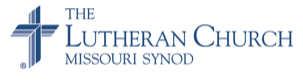 ____________________________________________________________________________Peace In Christ Church Council Meeting AgendaDate: November 17, 2022Time: 5:30 pmCouncil Members present:  Pastor Caleb Weight,  Bob Kanuit, Amy Kanuit, Allison Stone, Taylor Wheeler, Michele Lox, Larry Erickson, Liz Shannon, Julie Hendricks, Perry CollinsCouncil Members absent: Pastor Tim Ludwig, Grant Forsyth, Julie Smith, Angela SwensonOthers present:Item								Owner	                       Call to Order / Welcome					Bob KanuitDevotion / Scripture						Pastor Tim/Pastor CalebReportsSecretary Report					Allison Stone-Julie Hendricks moved to approve October 2022 meeting minutes. Michele Lox seconded and the motion carried.Treasurer’s Report  					Liz Shannon-LIz Shannon presents the treasurer’s report. We ended October in the red at $8,992.73. The current mortgage is at $370,408.33.-Amy Kanuit moved to approve the treasurer’s report. Julie Hendricks seconded and the motion carried.-Amy Kanuit presented the current budget and what remains available.Community 						Michele Lox-Michele Lox presents the community report.  199 shares were distributed at the last Ruby’s Pantry.-There are only a few empty spots left for salvation army bell ringing volunteers.-The attendance was low for Union Gospel letter stuffing on Sunday. There are many letters left.Discipleship						Angela Swenson (not present)-Taylor Wheeler presents the Discipleship report. -There are currently 22 confirmation students.-Youth group continues to have approximately 12-15 students attending.-Currently working on the children's Christmas program.-Soul Sisters, B.R.E.W., and Theology on Tap are all having great turnouts!Elders							Perry Collins-Perry Collins presents the Elders report.-The elders met on Tuesday and discussed Elder membership turnover for the new year. There will be a few new members joining for 2023.Operations						Julie Hendricks-Julie Hendricks presents the Operation report.Glenn Hanson will be installing three Ring Security Light cameras within the next month.We have replaced the vacuum used in the education wing.Chad Offerson will be replacing the leaky gutter on the main entry overhang with a seamless gutter.This Sunday will be the first of 4 announcements about a change of the Kitchen door key code. The new computerized lock box is in but hasn’t been installed yet.We have had two separate service calls for the rooftop heating units in the education wing recently. We are waiting on a part for one of the units.PIC Life						Amy Kanuit-Amy Kanuit presents the PIC Life report.-There is an all church Flannel and Frost Christmas party planned for December 11th at 4pm in the fellowship hall. It is family friendly and there will be crafts, caroling, cookies and more!Time and Talent				      	Julie Smith (not present)-no report      9.  Worship						Larry Erickson         -Larry Erickson presents the worship report. 	-The AV control room was hit by a power surge and several pieces of equipment were damaged. A few parts have been ordered for replacement.	-Discussed the future need for a surge protector and battery back up. $2,500 estimate.Old BusinessSecurity Plan/Team update. Kitchen door keypad.-The keypad has been replaced and the new code is available for those who need it via Hilari or Julie Hendricks.      3 . 2023 Budget draft - vote to finalize?	-The new budget will be presented at the voters meeting on December 11th after the second service.	-Michelle Lox moved to approve the 2023 budget. Liz Shannon seconded and the motion carried.New Business:Voters meeting agenda.-Voters meeting will be held December 11, 2022 after the second service.New laptop for the financial secretary.-Julie Hendricks moved to allocate $1,500 for a new laptop for the financial secretary. Michele Lox seconded and the motion carried.Next  Meeting: December 15, 2022 at 5:30 pm.Closing PrayerThe minutes of all the committee meetings will be filed in the church office, posted on the church website, and electronically sent to all members of the council.At each council meeting, there will be an opportunity for council members to report on:Major events that their committee has scheduledRecommendations that will need council approval